NEW PATIENT FORMWelcome to B enhanced Osteopathic ClinicPlease read and complete this form carefully. This information completed on this form is strictly confidential.  PERSONAL DETAILSDate…../…../…..Title…….Name …………………………….                     Date of Birth…..........................................Height in cm………………………………...                     Weight in kg………………………………...Pregnant (include stage)………………….                      Occupation………………………………….Address………………………………………                      ………………………….…………………………………………….Postcode……………..                     Email………………………………………...Phone Mobile………………………………..                     Emergency contact………………………...            Home………………………………...                     Emergency number………………………..GP’s name……………………………………                     How did you hear about us?GP’s phone number…………………………                     ………………………………………………..GP’s address…………………………………                     Recommended by…………………………..…………………………………………………                     Do you have private health insurance? Medicare number……………………………                    Yes   No  Name …………………………….DVA/Pension/Concession number                                 Do you have an EPC form     Yes   No………………………………………………..                      How many sessions have you used?…....                       How do you prefer to be reminded of your future appointments?        SMS    EMAILAre you claiming a Motor Vehicle Accident/ Workers Compensation?  Yes   NoClaim No……………………………………..                    Insurer………………………………………Date of injury………………………………...                   Case manager………………………………HEALTH HISTORYPast treatments and resultsHave you been to an Osteopath previously? Yes No Other similar to Osteopath (please specify) …………………………………………………………………………………………………………………What conditions did you see them for, when and results treatment?How many sessions have you had with them?.................................................................................………………………………………………………………………………………………………………….Today’s visitWhat is the main purpose of the visit today?...................................................................................How long have you had this problem?..............................................................................................Was it similar to any problems you had in the past?   Yes No  When?..........................................Date of last physical …………./……………/…………….Draw on the sketch below the area(s) you feel your problem to bePlease indicate the intensity of your pain on these scales ( circle each line ) 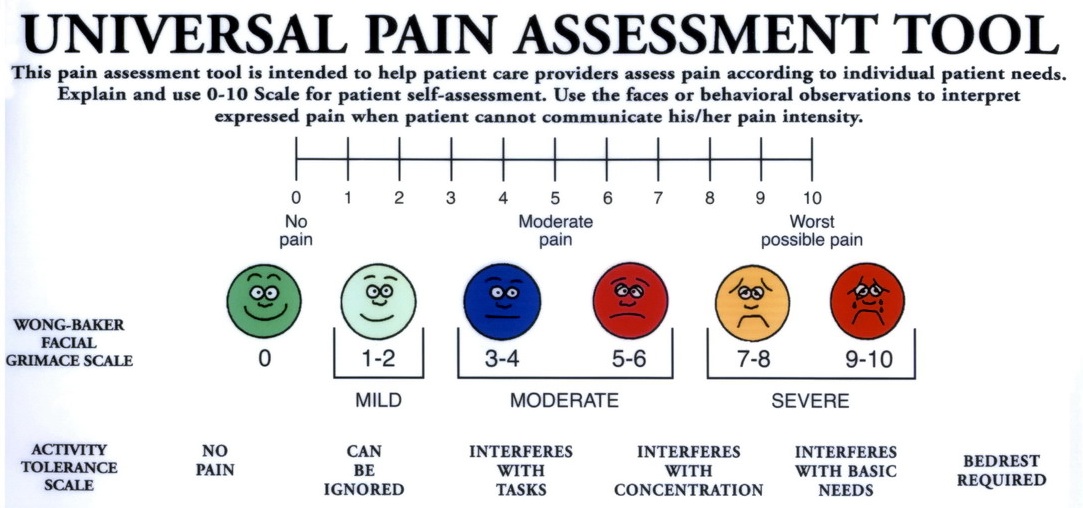 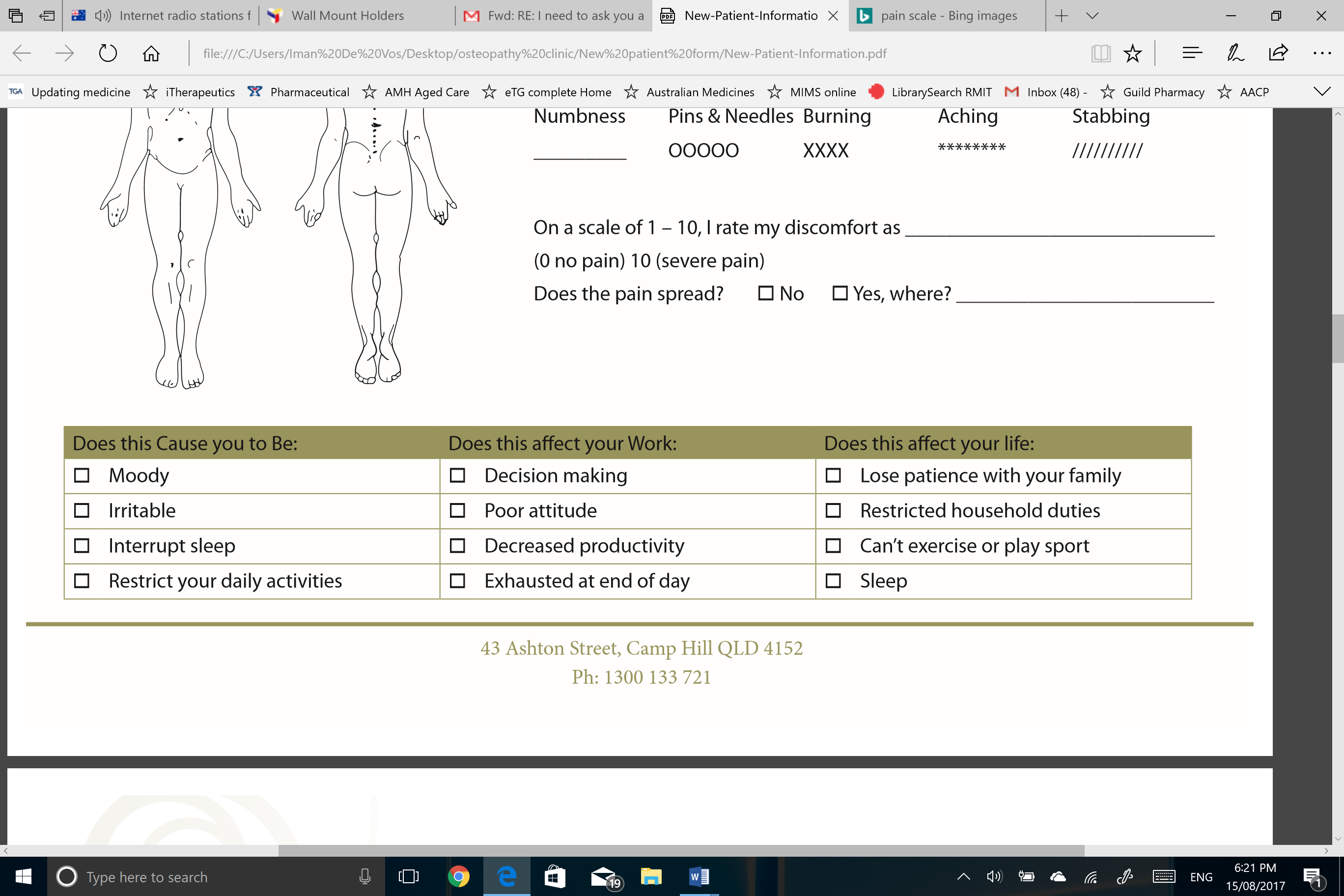 Does the pain spread/shooting?     No    Yes, Where?...............................................................Do you have numbness?   No    Yes, where? ………………………………………………………Do you tingling?   No    Yes, where? ………………………………………………………………..Is there pain when you cough or sneeze?   No    Yes, where? ………………………………….Is there pain when you sit or stand?       No    Yes, where? …………………………………….Is the pain getting progressively worse?    No    Yes     Constant      Comes & Goes Is the pain improving?  Getting worse  Same as before  Getting betterDo you have headaches?    No    Yes, tick all that apply:   Tension       Throbbing        Sinus           Migraines     Other……………………………Indicate any function below that aggravates or are aggravated by your condition (please tick all that apply):                                           Walking       Steep climbing     Driving     Working   Recreation     Bowel movements  Digestion    Vision   Breathing      Sinuses          Hearing      Smelling                                            Sleeping      If female, menstruation   Sitting     Standing    Other………………………………………………………………………………………………………Indicate any function that relieves your condition:         Painkillers     Heat           Ice         Massage    Certain positions              Other……………………………………………………………………………………………………..What do you hope to achieve specifically from treatment? (include goals and deadlines)……………………………………………………………………………………………………………………………………………………………………………………………………………………………………Relevant medical detailsAllergies to anything including skin products?................................................................................Do you take any medications including any herbal products, vitamins, minerals and supplements?  (include history of long term use)Medical conditions/surgeries/ hospitalisations/injuries and accidents (include history)………………………………………………………………………………………………………………………………………………………………………………………………………………………………………………………………………………………………………………………………………………………Have you had x-rays, CT scans or other medical imagery taken in your lifetime, please specify type and when? ……………………………………………………………………………………………..………………………………………………………………………………………………………………… What exercise or activities do you do?..............................................................................................Any chance you are pregnant? Yes No                          Trying to conceive? Yes       NoWhat condition was it for?Who did you see e.g. Osteopath, Physio or Chiro When did you see them?Results of each treatment Name of brand/medicineCondition it’s used for